Photos for Economics section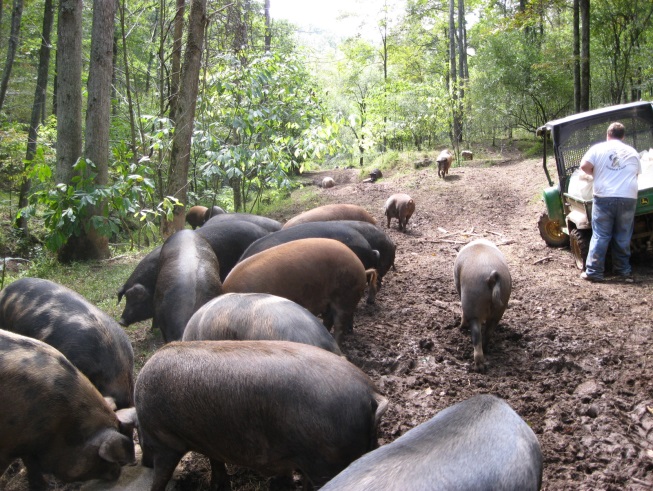 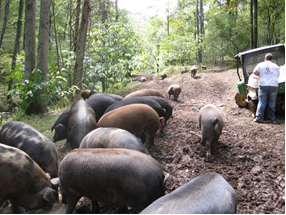 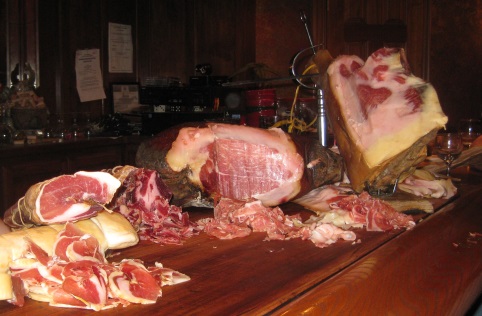 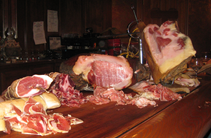 